Anniversaire du mois d’OctobreEnzo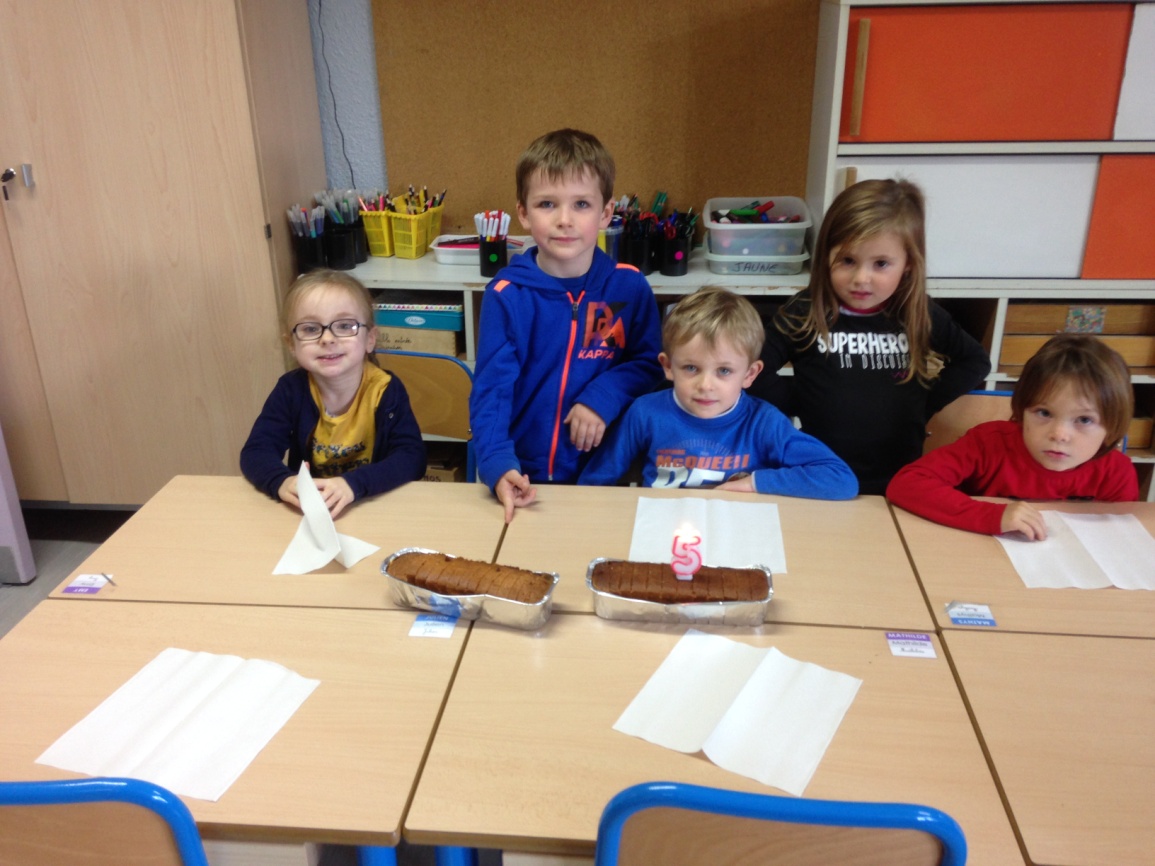 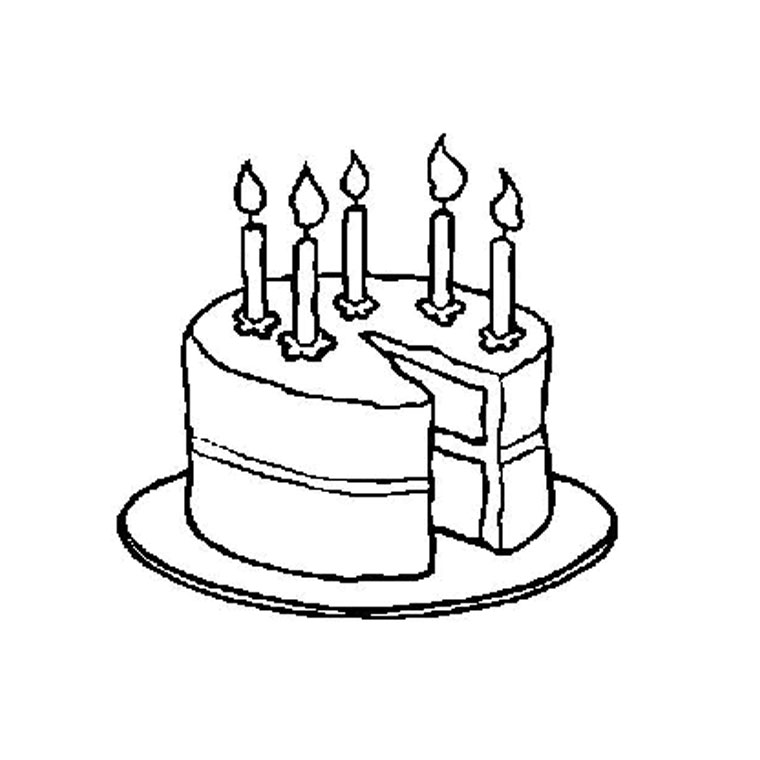 